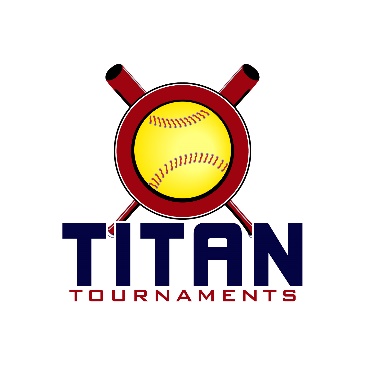 	Thanks for playing ball with Titan!	
Park Address: Lamar Murphy Park – 180 IW Davis Rd, Jefferson, GADirector – Allen (770)-895-5094Format: 3 seeding games + single elimination bracket playRoster and Waiver Forms must be submitted to the onsite director upon arrival and birth certificates must be available on site in each head coach’s folder.14U Entry Fee - $375/ Admission - $7 Per Spectator Sanction - $35 if unpaid in 2022Please check out the How much does my team owe document.Run rule is 12 after 3, 10 after 4, 8 after 5. Games are 7 innings if time permits.Pitching rule overview – 1. The pitcher’s pivot foot shall maintain contact with the pitcher’s plate until the forward step. Note: a pitcher may take a step back with the non-pivot foot from the plate prior, during, or after the hands are brought together. 
2. Illegal Pitch – Is a ball on the batter. Note: Runners will not be advanced one base without liability to be put out.The on deck circle is on your dugout side. If you are uncomfortable with your player being that close to the batter, you may have them warm up further down the dugout, but they must remain on your dugout side.
Headfirst slides are allowed, faking a bunt and pulling back to swing is allowed.Runners must make an attempt to avoid contact, but do not have to slide.
Warm Up Pitches – 5 pitches between innings or 1 minute, whichever comes first.Coaches – one defensive coach is allowed to sit on a bucket or stand directly outside of the dugout for the purpose of calling pitches. Two offensive coaches are allowed, one at third base, one at first base.
Offensive: One offensive timeout is allowed per inning.
Defensive: Three defensive timeouts are allowed during a seven inning game. On the fourth and each additional defensive timeout, the pitcher must be removed from the pitching position for the duration of the game. In the event of extra innings, one defensive timeout per inning is allowed.
An ejection will result in removal from the current game, and an additional one game suspension. Flagrant violations are subject to further suspension at the discretion of the onsite director.New to 2022: The pitcher’s pivot foot when pushing off may drag in contact with the ground, but both feet being in the air is also allowed.Note: A pitcher may not “crow hop”, also known as re-planting their pivot foot to push off a second time.14U Seeding Games are 70 minutes finish the inning*Please be prepared to play at least 15 minutes prior to your team’s scheduled start times**14U Bracket Games Are 75 Minutes Finish The Inning**Please be prepared to play at least 15 minutes prior to your team’s scheduled start times*“C/Rookie” Bracket“B” BracketTimeField/GroupTeamScoreTeam8:301 – BNext Level5-3Atlanta Flames 20088:302 – BAtlanta Premier 09 - GST5-3Shock8:304 – C/R7I Lady Royals 08 - Miller5-5Franklin Fastpitch8:305 – C/RMFS 14U3-0North GA Hurricanes9:551 - BNext Level6-6Outlawz 079:552 – BLady Panthers 08 Henry5-9Shock9:554 – BExpress Fastpitch0-6Decatur Venom9:555 – C/RMFS 14U1-5Franklin Fastpitch11:201 – BLady Panthers 08 Henry5-6Outlawz 0711:204 – BAtlanta Flames 20088-1Decatur Venom11:205 - BExpress Fastpitch4-9Atlanta Premier 09 GST12:451 – C/RFranklin Fastpitch14-2North GA Hurricanes12:454 – BShock6-3Next Level12:455 - BAtlanta Flames 20082-9Atlanta Premier 09 – GST2:101 – C/R7I Lady Royals 08 – Miller0-2MFS 14U2:104 – BDecatur Venom15-0Outlawz 072:105 - BLady Panthers 08 Henry6-8Express Fastpitch3:351 – C/R7I Lady Royals 08 – Miller16-1North GA HurricanesTimeFieldGameTeamScoreTeam5:051Bracket 
Game 11 Seed
Franklin Fastpitch8-54 Seed
North GA Hurricanes6:351Bracket
Game 22 Seed
MFS 14U7-13 Seed
7I Lady Royals Miller8:051BracketChampionshipWinner of Game 1
Franklin Fastpitch5-6Winner of Game 2
MFS 14UTimeFieldGameTeamScoreTeam3:354BracketGame 11 Seed
ATL Premier8-78 Seed
Lady Panthers 083:355Bracket Game 24 Seed
Next Level0-165 Seed
Outlawz 075:054Bracket
Game 33 Seed
Shock0-156 Seed
Atlanta Flames 20085:055Bracket
Game 42 Seed
Decatur Venom4-37 Seed
Express Fastpitch6:354BracketGame 5Winner of Game 1
ATL Premier6-5Winner of Game 2
Outlawz 076:355Bracket
Game 6Winner of Game 3
Atlanta Flames 200812-1Winner of Game 4
Decatur Venom8:054BracketChampionshipWinner of Game 5
ATL Premier1-11Winner of Game 6
Atlanta Flames 2008